Transitieformulier (Gemeente & UWV)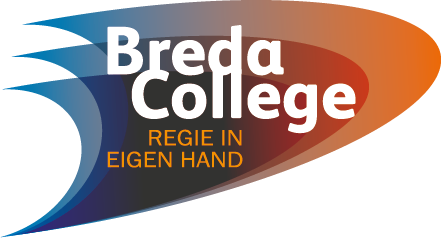 Datum: Ouders/verzorgersHandtekeningBreda CollegeHandtekening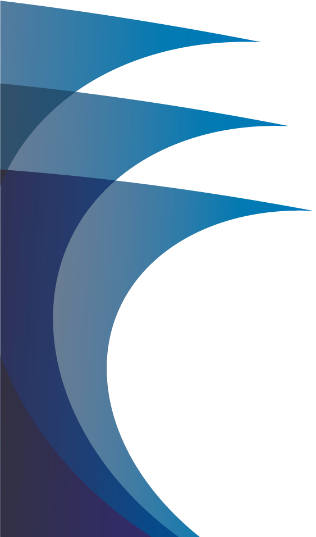 Postbus 9412, 4801 LK Breda • Telefoon (076) 522 32 22E-mail bredacollege_info@inos.nl • www.bredacollege.nlBasisgegevensBasisgegevensBasisgegevensBasisgegevensLeerling             Leerling             Huidige schoolHuidige schoolAchternaamNaam schoolBreda CollegeVoornaamContactpersoonMarjolein HendrickxAdresE-mailMarjolein.hendrickx@inos.nlPostcodeE-mailMarjolein.hendrickx@inos.nlWoonplaatsTelefoon06-43146914TelefoonGeboortedatumVerzorger/ouderVerzorger/ouderE-mailAchternaamE-mailVoornaamNationaliteitTelefoonHistorie school (en behaalde certificaten)Historie school (en behaalde certificaten)Historie school (en behaalde certificaten)Historie school (en behaalde certificaten)Soort(en) onderwijsNaam schoolPeriodeResultaatPersoonlijke factorenPersoonlijke factorenFactoren waarmee rekening gehouden dient te worden richting participatie.Factoren waarmee rekening gehouden dient te worden richting participatie.Medische gegevensIntelligentieInteresses/(hobby)Sociaal emotionele ontwikkelingToekomst visie van leerling zelfVervoersmogelijkhedenPrivé situatieZelfredzaamheidBeschrijving van de stage(s)Beschrijving van de stage(s)Per stage een korte beschrijving van de uitgevoerde werkzaamheden, duur, omvang en de eventuele voorwaarden waaronder deze uitgevoerd werden.Per stage een korte beschrijving van de uitgevoerde werkzaamheden, duur, omvang en de eventuele voorwaarden waaronder deze uitgevoerd werden.Stage 1Stage 2Stage 3Begeleidingsbehoefte op de werkplekBegeleidingsbehoefte op de werkplekBegeleidingsbehoefte op de werkplekWelke vorm van begeleidingsbehoefte wordt op dit moment als wenselijk of noodzakelijk beschouwd?Welke vorm van begeleidingsbehoefte wordt op dit moment als wenselijk of noodzakelijk beschouwd?Welke vorm van begeleidingsbehoefte wordt op dit moment als wenselijk of noodzakelijk beschouwd?Geen begeleidingLeerling kan met een korte instructie uitvoering geven aan de te verrichten werkzaamheden.     Begeleiding werkgeverLeerling heeft tijdens inwerkperiode extra instructie nodig. Verwachting is dat leerling voldoende vaardigheden heeft om werkzaamheden binnen korte termijn zelfstandig te verrichten.(zeer) lichtNaast uitleg in de inwerkperiode moet leerling zo nu en dan geholpen worden. Soms moet instructie herhaald worden. Verwachting is dat deze begeleiding kortdurend is (ongeveer 1 jaar).MatigLeerling moet regelmatig (tot enkele uren per week) begeleiding krijgen. Er is meer toezicht noodzakelijk en leerling moet beroep kunnen doen op begeleider/ jobcoach. De begeleiding zal waarschijnlijk 1 tot 3 jaar noodzakelijk zijn.IntensiefLeerling heeft meerdere keren per dag specialistische werkbegeleiding nodig om het werkproces doorgang te laten vinden. Begeleiding dient elk moment vande dag geboden te kunnen worden. Begeleiding is waarschijnlijk blijvend van aard. Er is sprake van terugkerende begeleidingsbehoefte.PermanentLeerling kan alleen werken in een omgeving waar kennis van specifieke problematiek direct geboden kan worden. Deze begeleiding is continu aanwezig zodat vroegtijdig en direct ingegrepen kan worden.Meer dan intensiefEr is een grotere behoefte aan begeleiding dan 1 keer per uur bijsturen waarbij een substantiële onderbreking van het werkproces optreedt.Aard van de begeleiding (functioneel/persoonlijk)Beschrijving van de aard van begeleiding (mogelijk op meerdere terreinen).WerkplekaanpassingenWelke werkplek aanpassingen dienen i.v.m. fysieke belemmeringen geregeld te worden. (toegankelijkheid, technische aanpassingen, hulpmiddelen e.d.)Externe ondersteuningExterne ondersteuningExterne ondersteuningWelke organisaties bieden aanvullende ondersteuning.Welke organisaties bieden aanvullende ondersteuning.Welke organisaties bieden aanvullende ondersteuning.OrganisatieContactpersoonTelefoonKern competentiesKern competentiesKern competentiesKern competentiesKern competentiesLeerling beschikt over de volgende kerncompetenties:Leerling beschikt over de volgende kerncompetenties:Leerling beschikt over de volgende kerncompetenties:Leerling beschikt over de volgende kerncompetenties:Leerling beschikt over de volgende kerncompetenties:BeperktMatigGoedToelichtingZelfstandig handelenZorg voor kwaliteitSamenwerken (houding)Communicatie met collega’sKlantgericht handelenOmgaan met kritiekFlexibiliteitBegrijpen van gesproken opdrachtenBegrijpen van geschreven opdrachtenInitiatief nemenWerkhoudingLeerbaarheidOntwikkelperspectiefOntwikkelperspectiefOntwikkelperspectiefGeef aan wat de participatiemogelijkheden van de leerling zijn op korte en lange termijn.Korte termijnLange termijn  Reguliere Arbeidsmogelijkheden zonder begeleiding  Arbeidsmogelijkheden met geringe begeleiding   Arbeidsmogelijkheden met begeleiding en een passende loonwaarde  Arbeidsmogelijkheden in beschut werk (zeer intensieve begeleiding)   Geen arbeidsmogelijkheden in betaalde arbeidToelichting:Toelichting:Toelichting:ToevoegingGeef hier aanvullende informatie die niet gevraagd werd, maar wel van belang is bij participatie.Aanvullende informatie (Bijlage)Aanvullende informatie (Bijlage)1TLV verklaring2Medische info3Onderzoekrapportages456